School of Mechanical Engineering
Faculty of Engineering, Computing and MathematicsUNIT OUTLINESemester 1 2010Table of ContentsESSENTIAL ADMINISTRATIVE INFORMATION	3Important Notice	3UNIT COORDINATOR	3TEACHING STAFF	4INTRODUCTION	4LEARNING OUTCOMES	5LEARNING ACTIVITIES	5STUDENT FEEDBACK	5TEXT BOOK & RESOURCES	6Recommended Texts:	6Technical Requirements	6Software Requirements	6ASSESSMENT DETAILS	7Assessment Mechanism	7Referencing Style	9Assignment Marking	9Academic Conduct	9STUDENTS’ RIGHTS AND RESPONSIBILITIES	10ADDITIONAL INFORMATION	11Telephone Contacts:	11UNIT SCHEDULE	12ESSENTIAL ADMINISTRATIVE INFORMATIONImportant NoticeThe Unit Outline (this document) gives the student important information about the unit, its aims, outcomes, materials, programme and assessment.Note that important information relating to policies, examinations, expectations, copyright, referencing, academic misconduct assistance with communication skills is available on the Faculty website though http://www.ecm.uwa.edu.au/studentnet/exams .You are required to be aware of and fulfill your responsibilities under the University’s rules, policies and procedures so it is important that you review the content of these in detail.UNIT COORDINATOREvery unit has a person who is responsible for the overall administration of that unit.  This person is the Unit Coordinator.  If you cannot contact the person who is teaching you or if you have further queries about this unit, you may wish to contact the Unit Coordinator for this unit.  Their contact details are below: [insert only the details required]TEACHING STAFFThe lecturer(s) for this unit and their contact details are below: To contact your lecturer or tutor, please use email.  Allow for a response time of 2 working days.  INTRODUCTIONThis is the capstone unit for the Chemical Engineering Degree. It will allow you to bring together much of your previously learnt engineering knowledge on a real, practical problem. It contributes 12 points of the whole year assessment.The Institution of Chemical Engineers (IChemE) and the Institution of Engineers Australia (IEAust) also place a high priority on this subject as part of your entry into the profession. The project is also quite different to the majority of subjects that you have done over the past three years. It is a team effort and open ended.Many problems you have faced in your course so far are artificially contrived with the solution known to the instructor. In the industrial world you will normally work as a team on open-ended projects where communication amongst members is vital. There is no ''right'' solution! - just the "best" solution in the time available.One of the goals of this subject is to introduce you to such a work process. The staff will endeavour to give advice and support to you as you proceed in the project. The group will be managed by its members. There needs to be a leader who co-ordinates activities. It is the responsibility of the group members to ensure that the project progresses at an appropriate rate. Good communication within the group is essential and this will be reflected in your final mark. It will show your efforts at teamwork and your ability to communicate your design to academic staff, tutors and engineering consultants.  LEARNING OUTCOMESOn successful completion of this unit you will be able to:Compare different processes for meeting design brief specificationsDevelop a series of unit operations and unit processes to achieve the chosen overall processSize and design equipment to carry out the above unit operations and unit processesConduct a detailed mechanical design of a piece of processing equipmentDevelop and justify a control scheme for a chosen process Prepare and present P&IDs and PFDs to a professional standardCarry out economic, risk, safety and environmental analysis of a chosen designPresent results of a team or individual process in a clear written format. LEARNING ACTIVITIESThis is problem based unit. You will be presented with a design brief and asked to submit a total of eight written reports. Continuous assessment and feedback is provided to enhance learning. The first seven assignments guide you through the design process and build upon each other leading to a final package to be submitted at the end of the year. The final package covers the whole project from process selection through equipment selection, sizing and mechanical design to an analysis of the safety, environmental impact and economics of the proposed design. The first seven assignments are marked promptly and then discussed in hour long, team based meetings to give you feedback on the technical and non-technical (e.g. presentation) quality of their submissions. These meetings are in addition to any other consultation. As the assignments depend on each other this feedback was necessary to ensure that errors were not propagated throughout the year and improvements can be made in both technical and non-technical aspects of the design. Lectures will be given throughout the semester to ensure that you have the necessary framework to complete your project. STUDENT FEEDBACKWe welcome your feedback as one way to keep improving this unit. Later this semester, you will be encouraged to give unit feedback through SURF, UWA’s online student feedback system. Recent changes to this unit in response to student feedback include: Material is organised better on the WebCT site. Team membership takes into account the final year thesis demands of students.The collaboration with environmental has altered so that they are working off the chemical design rather than the other way round. Fixed up ratios of marks to better reflect difficulty of different submissions.TEXT BOOK & RESOURCESRecommended Texts:You do not have to purchase the following textbooks but you may like to refer to them.IChemE (2000) A Guide to Capital Cost Estimating, 4th Edition, IChemE.Perry, R.H. & Green, D. (2007) Perry’s Chemical Engineer’s Handbook, 8th Edition, McGraw-Hill., Ulrich, G.D. (1984) A Guide to Chemical Engineering Process Design and Economics, WileyPeters, M.S. & Timmerhaus, K.D. (1991) Plant Design and Economics for Chemical Engineers, 4th Edition, McGraw-Hill,   (2002) Ullman’s Encyclopaedia of Chemical Technology, 6th Edition, Wiley-VCH.   (2001) Kirk-Othmer Encyclopaedia of Chemical Technology, 4th Edition, Wiley. Lewis, R.J. (1997) Sax’s Dangerous Properties of Industrial Materials, 6th ed, Van Nostrand Reinhold.CCPS (1989) Guidelines for Chemical Process Quantitative Risk Analysis, Center for Chemical Process Safety (CCPS) of the AIChE.LeVine, R. (1988) Guidelines for Safe Storage and Handling of High Toxic Hazard Materials, Center for Process Safety of the AIChE.OSHA (1990) OSHA Regulated Hazardous Substances: Health, Toxicity, Economic and Technological Data, U.S. Dept. of Labor.Roach, S.A. (1992) Health Risks from Hazardous Substances at Work: Assessment, Evaluation and Control, Pergamon. Coulson, J.M., Richardson, J.F. Chemical Engineering –Volumes 1- 6, Butterworth Heinemann (actually many authors and years but identifiable by the series title)Technical RequirementsNilSoftware RequirementsNilASSESSMENT DETAILSAssessment MechanismThe assessment for this unit consists of the following items. The figure in brackets is the percentage of the mark for the whole project i.e. the two units.Full marking sheets will be available on the WebCT site. All assessment is due at 2:00 PM on the due date. It must be submitted to the lecturer or to a person nominated by the lecturer. If this is not possible for some reason the assignment must be submitted to the School of Mechanical Engineering Office and be time stamped. Work received after 2:00 PM without prior permission will be marked for feedback purposes but will have a score of zero recorded. The assessment is as follows:SEMESTER 1Assessment item 1This is a literature review on known processes that will perform the desired task. Process routes, environmental and safety issues, capacity limitations and economic issues are to be evaluated. This is a team report of approximately 5000 words. It is worth 5% of the total marks for the course.Assessment item 2This submission details your process selection, team planning and mass and energy balances. You will identify key process parameters, explain design decisions, present your mass and energy balances in the form of a process flow diagrams and tables giving property data for all components and streams and give an evaluation of process variability and utility requirements. This is a team report of maximum 15 pages (including drawings). It is worth 10% of the total marks for the course.Assessment item 3This is the specification for all of the equipment in your section. For each piece of equipment you will be required to list it in an equipment schedule (1 page), give the basis of selection, basis for the shortcut design such as residence time, heat load, throughput, product quality, operating P and T, etc. The shortcut design is to give the size of equipment and a simple outline sketch of the equipment. The foregoing are all individual tasks. Your final PFDs will need to be presented, these will be allocated a team mark i.e. every member of the team will get the same mark. PAFs are required for team management but will not modify your marks for this submission. It is worth 7.5% of the total marks for the course.Assessment item 4This submission is an executive summary of your design (maximum 20 pages) detailing the process chosen the types of equipment chosen, the mass and energy balance, the utilities requirements and other relevant engineering decisions. It will allow the reader to fully understand your decisions up to this point and serve as the basis document for your further detailed design in second semester. In addition, a 20 minute presentation (10 minutes for questions) of the summary will be given to your class members. Other members of the academic staff will be present. This presentation will be graded separately by all staff present as well as your peers. The criteria for the oral presentation will be the same as the written with the multiplier based on the quality of the oral presentation (e.g. slides, clarity, organisations etc.). The written component will count 70% and the oral 30%. It is worth 7.5% of the total marks for the course.SEMESTER 2Assessment item 5This is a detailed equipment design of one piece of equipment including drawings. A PAF is required with this assessment for team management purposes but it will not affect the mark. It is worth 5% of the total marks for the course.Assessment item 6This is the summary of your control and instrumentation system. It includes a detailed specification of each control loop and a detailed P and ID for each section. There will be a 2 page summary of the overall control strategy and philosophy in addition to the individual sections. The control loops will also be evaluated across all of the sections to ensure that they do not conflict in any way. PAFs are required for team management but will not modify your marks for this submission. All team members will get the same team mark. It is worth 10% of the total marks for the course.Assessment item 7This report is a complete economic, safety and environmental analysis of the design. The economic analysis includes estimated capital and operating costs, sensitivity analyses and economic projections of performance for the purpose of decision making. The safety analysis will include major hazards associated with the design (chemical, physical and electrical) and how these have been mitigated (either in the design or the operation). The environmental analysis will describe the environmental impacts of the design and operation of the plant and describe how these have been mitigated. This is a team submission. PAFs will modify the overall marks. It is worth 15% of the total marks for the course.Assessment item 8This report is an overall summary of the complete design and analysis. It will have all of the material produced up to now and additional material as specified on the unit website. It is worth 40% of the unit marks. Peer Assessment FormsEvery student must complete and submit a peer assessment form with every assignment. The use of these forms will be explained in the first lecture. Failure to submit a form will result in a penalty.Referencing StyleStudents should use the Harvard referencing style when preparing assignments. More information can be found on this style from the Library web site: http://www.library.uwa.edu.au/help/education,_training__and__support_relevant_to_your_faculty/faculty_of_engineering,_computing__and__mathematics Assignment MarkingAssignments will be marked promptly and a feedback meeting with the team will be held in the following working week with the marker. It is up to the team to organise the time for this meeting and ensure that all team members are present.This unit’s marks may be scaled in line with the Faculty of Engineering. Computing and Mathematics policy on Assessment Practices and Procedures. For more information see http://www.ecm.uwa.edu.au/for/students/assessAcademic ConductAcademic Conduct EssentialsIt is a University requirement that all newly enrolled students complete a short compulsory online unit called Academic Conduct Essentials (ACE) within the first 10 weeks of semester. ACE can be accessed via WebCT (http://webct.uwa.edu.au/webct/entryPageIns.dowebct ). To find out more about Academic Integrity, look at these great resources:Student Services, who run workshops on Academic Integrity http://www.studentservices.uwa.edu.au/ss/learninghttp://www.ryerson.ca/academicintegrity/index.html , a series of flash videos from a Canadian University exploring Academic Integrityhttp://www.lc.unsw.edu.au/onlib/plag.html which takes you to an on-line quiz where you test your understanding of plagiarism, and where there are links to other universities’ academic integrity pages.Plagiarism Monitoring - (include this section if it applies)Some (or all) assessments in this unit will be monitored for plagiarism using Turnitin plagiarism detection service (see http://turnitin.com). Students who do not want assignments retained in the Turnitin database, must lodge a special request prior to the submission date. For further advice see STUDENTS’ RIGHTS AND RESPONSIBILITIES		It is the responsibility of every student to be aware of all relevant legislation, policies and procedures relating to their rights and responsibilities as a student.  These include:the Student Charter, the University’s Guiding Ethical Principles, the University’s policy and statements on plagiarism and academic integrity, copyright principles and responsibilities, the University’s policies on appropriate use of software and computer facilities, the use of calculators in exams students’ responsibility to check enrolment,deadlines, appeals, and grievance resolution, student feedback, other policies and procedureselectronic communication with students See http://www.secretariat.uwa.edu.au/home/policies/charter and http://www.ecm.uwa.edu.au/studentnet/exams for comprehensive information on all of the above.Faculty Policy for Appeals: If you believe that the assessment of a piece of your work does not reflect its worth, and if that piece of work contributes to your final assessment, you may formally appeal against the assessment. For more information about the faculty policy for appeals, see http://www.ecm.uwa.edu.au/for/students/examsThe Student Guild employs a number of Education Officers who provide information, support and advocacy with a range of academic matters http://www.guild.uwa.edu.au/home/student_assistance/academic_help . orGuild Student CentreOpening Hours:		8.30am - 5.00pm, Monday to Friday
Location:		Ground floor, Guild Village, near Bankwest ATM machine.
Mailing Address:	M300, 35 Stirling Highway, Crawley Western Australia 6009
Phone:			+61 8 6488 2295
Fax:			+61 8 6488 1200
Email (general):		enquiries@guild.uwa.edu.au
Email (confidential):	education@guild.uwa.edu.auADDITIONAL INFORMATION		Telephone Contacts:If you have a query relating to administrative matters such as:- requests for deferment of study difficulties with accessing online study materials obtaining assessment results Please contact your Unit Coordinator.If you have a query relating to other matters such as:- missed assessmentsmissing part of Semesterbeing considered for special considerationPlease contact the Faculty Reception:6488 3061enquiries-ecm@admin.uwa.edu.au Location: 2nd Floor, Electrical Engineering Building, Fairway Entrance No 3; Carpark No 15 (see: http://www.uwa.edu.au/campus_map?id=1891 <http://www.uwa.edu.au/campus_map?id=1891>  for a Google interactive map)"UNIT SCHEDULE	Note:  The intended schedule for this unit is shown in the table below.  The schedule is to be used as a guide and is subject to change.Semester 1 2010
Semester 2 2010

 CHPR4401 and CHPR4402Chemical Engineering Design Project Part 1 and 2
Dr Matt Hardin Unit Title Chemical Engineering Design Project Part 1 and 2Unit CodeCHPR4401 and CHPR4402Unit CoordinatorDr Matt Hardin SchoolMechanical Engineering Credit Value12 (Each Part is worth 6)Additional requirementsNilHandbook Websitehttp://units.handbooks.uwa.edu.au/units/chpr/chpr4401Unit WebsiteAccess is via WebCTFaculty or School WebsiteNilContact HoursLecture: 3-6 Tuesdays in G11 (Both parts)Consultation: as required with lecturer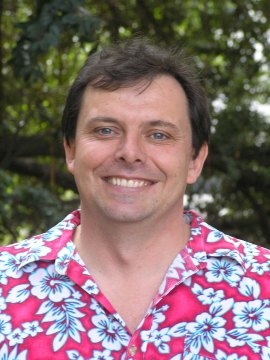 Unit Coordinator:Dr Matt HardinEmail:math@mech.uwa.edu.auPhone:6488 7153Fax:N/ABuilding: Mechanical Engineering Room:2.01cContact Hours: As required and by appointmentInsert Photo here if availableYour lecturer:Insert Photo here if availableEmail:Insert Photo here if availablePhone:Insert Photo here if availableFax:Insert Photo here if availableBuilding: Insert Photo here if availableRoom:Contact Hours: Insert Photo here if availableYour lecturerInsert Photo here if availableEmail:Insert Photo here if availablePhone:Insert Photo here if availableFax:Insert Photo here if availableBuilding: Insert Photo here if availableRoom:Contact Hours: Assessment TasksWorthDueUnit Learning Outcome Assessed1 Scoping Report  (Team written report)		10 (5%) 12 March 20101,82 Mass and Energy Balance and Process Selection (Team Written Report )20 (10%)13 April 20101,2,6,83 Equipment Specification (Team Report with Individual Sections)	15 (7.5%)12 May 20103,84 Final PFD Mass and Energy Balance
(Team Seminar and Executive Summary) 	15 (7.5%)28 May 20101,2,6,85 Detailed equipment design (Individual Report)10 (5%)6 August 20103,4,86 Control and Instrumentation (Team Report with Individual Sections)	20 (10%)10 September 20105,6,87 Economic, Environmental and Safety analysis (Team Report with Individual Sections)	30 (15%)1 October 20101,7,88 Final Submission (Team Report and Seminar)	80 (40%)22 October 20101,2,3,4,5,6,7,8TOTAL100%WEEKDATEMODULE/CHAPTER/TOPIC:ASSESSMENTDUE DATE22 FebIntroduction to Unit. Teams and Team building.1 MarchBackground to Project. Process evaluation. Project Management.8 MarchReport writing. Preparing PFDsSubmission 112/3/1015 MarchConsultation22 MarchConsultation29 MarchConsultation5 AprilEaster BreakEaster Break12 AprilShortcut DesignSubmission 213/4/1019 AprilShortcut design II. Materials Selection.26 AprilConsultation3 May Consultation10 MayConsultationSubmission 312/5/1017 May Consultation24 May Presentation by StudentsSubmission 428/5/1031 MayStudy WeekStudy Week7 JuneExaminations – None for this UnitExaminations – None for this Unit14 JuneExaminations – None for this UnitExaminations – None for this UnitWEEKDATEMODULE/CHAPTER/TOPIC:ASSESSMENTDUE DATE26 JulyDetailed Design2 AugustDetailed DesignSubmission 56/8/109 AugustControl Loops and PandIDs16 AugustRisk Assessment and FMEA23 AugustEconomic analysis30 AugustEnvironmental Impact Assessment6 SeptemberConsultationSubmission 610/9/1013 SeptemberStudy BreakStudy Break20SeptemberPlant Layout and HAZOP27 SeptemberConsultationSubmission 71/10/104 OctoberConsultation11 OctoberNo Classes18 OctoberNo ClassesSubmission 822/10/1025 OctoberNo Classes1 NovemberStudy WeekStudy Week8 NovemberExaminations – None for this UnitExaminations – None for this Unit15 NovemberExaminations – None for this UnitExaminations – None for this Unit